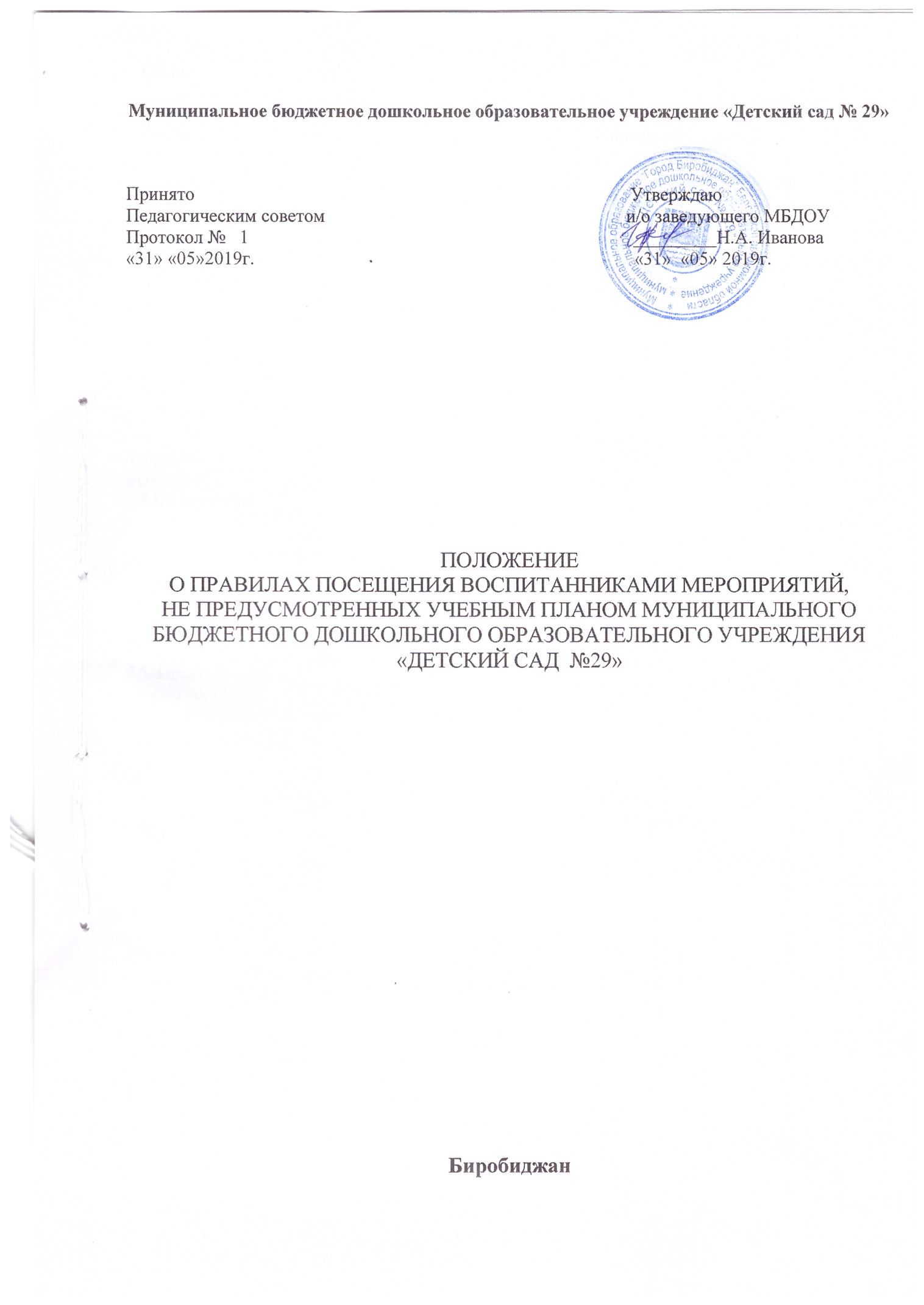 I. Общие положения1.1. Настоящее положение о правилах посещения воспитанниками мероприятий, не предусмотренных учебным планом (далее - Положение), проводимых в муниципальном бюджетном дошкольном образовательном учреждении  «Детский сад №29» реализующего основную образовательную программу дошкольного образования и устанавливающего права, обязанности и ответственность посетителей данных мероприятий.1.2. Настоящее положение разработано в соответствии со статьями 4 и 34 Закона РФ «Об образовании в Российской Федерации» от 29.12.2012г. №273-ФЗ.1.3. К числу мероприятий, не предусмотренных учебным планом (далее - мероприятия) относятся: театрализованные постановки, конкурсы, спортивные соревнования, экскурсии и отчетные мероприятия по итогам оказания платных образовательных услуг.II. Правила посещения мероприятий2.1. Мероприятия включаются в годовой план работы на текущий год, который утверждается приказом руководителя ДОУ.2.2. В случае возникновения необходимости проведения мероприятий, не включенных своевременно в план, следует получить письменное разрешение руководителя (приказ) на их проведение. Для этого инициаторам мероприятия необходимо обратиться к руководителю не менее чем за две календарных недели до предполагаемой даты проведения мероприятия.2.3.На мероприятии обязательно присутствие педагогических работников, чьи группы принимают участие, и (или) педагогических работников, назначенных на основании соответствующего приказа руководителя ДОУ.2.4. Правила являются обязательными для всех посетителей мероприятий.Принимая решение о свое6м посещении мероприятий родитель, подтверждает свое согласие с настоящим Положением на групповом родительском собрании.2.5. Посещая мероприятие, родитель тем самым выражает свое согласие принимать участие в возможной фото - видеосъемке.2.6. Посетителями мероприятий являются:- воспитанники;- педагогические работники;- родители (законные представители) воспитанников;- иные физические лица, являющиеся непосредственными участниками мероприятия;- администрация ДОУ.2.7. Вход для посетителей в помещение, в котором проводится мероприятие, открывается за 10 минут до его начала.2.8. Вход посетителей на мероприятие после его начала разрешается только по согласованию с ответственным лицом, назначенным приказом руководителя ДОУ.2.9. Участники и зрители проходят на мероприятие в соответствии с установленным регламентом.III. Права, обязанности и ответственность3.1. Все посетители мероприятия имеют право:- на уважение своей чести и достоинства;- проведение фото - и видеосъемки, аудиозаписи;- использовать плакаты, лозунги, речёвки во время проведения состязательных, в том числе спортивных мероприятий, а также соответствующую атрибутику (бейсболки, футболки с символикой мероприятия);- приносить с собой и использовать во время проведения спортивных соревнований флажки, лозунги.3.2. Все посетители обязаны:- соблюдать настоящее Положение и регламент проведения мероприятия;- бережно относиться к помещениям, имуществу и оборудованию;- уважать честь и достоинство других посетителей мероприятия.3.3. Участники, зрители и гости обязаны:- поддерживать чистоту и порядок на мероприятиях;- выполнять требования ответственных лиц;- незамедлительно сообщать ответственным лицам о случаях обнаружения подозрительных предметов, вещей, о случаях возникновения задымления или пожара;- при получении информации об эвакуации действовать согласно указаниям ответственных лиц, соблюдая спокойствие и не создавая паники;3.5. Ответственные лица обязаны:- лично присутствовать на мероприятии;- обеспечивать доступ посетителей на мероприятие;- осуществлять контроль соблюдения участниками, зрителями и гостями настоящего Положения;- обеспечивать эвакуацию посетителей и участников в случае угрозы и возникновения чрезвычайных ситуаций;3.6. Посетителям мероприятий запрещается:- приносить с собой и (или) употреблять алкогольные напитки, наркотические и токсические средства;- находиться в неопрятном виде;- приносить с собой оружие, огнеопасные, взрывчатые, пиротехнические, ядовитые и пахучие вещества, колющие и режущие предметы, стеклянную посуду и пластиковые бутылки, газовые баллончики;- вносить большие портфели и сумки в помещение, в котором проводится мероприятие;- курить в помещениях и на территории образовательной организации;- приводить и приносить с собой животных;- проникать в служебные и производственные помещения образовательной организации, шахты эвакуационных лестниц и другие технические помещения;- забираться на ограждения, парапеты, осветительные устройства, несущие конструкции, портить оборудование и элементы оформления мероприятия;- совершать поступки, унижающие или оскорбляющие человеческое достоинство других посетителей, работников;- наносить любые надписи в здании, а также на прилегающих тротуарных и автомобильных дорожках и на внешних стенах здания;- проявлять неуважение к посетителям, работникам;- приносить с собой напитки и еду (в том числе мороженое);- приносить с собой дорогие вещи и украшения.3.7. Посетители, нарушившие настоящее Положение, могут быть не допущены к другим мероприятиям, проводимыми  ДОУ.IV. Заключительные положения4.1. Настоящее Положение вступает в силу с даты его утверждения руководителем ДОУ и действует до принятия нового Положения.4.2. Изменения и дополнения, внесенные в настоящее Положение, если иное не установлено, вступаю т в силу в порядке, предусмотренном для Положения.Изменения и дополнения, внесенные в настоящее Положение, доводятся до сведения указанных в нем лиц не позднее двух недель с момента вступления его в силу.